KLASA: 400-02/23-01/1URBROJ: 2158/43-01-23-1U Osijeku, 27.01.2023.RKP: 17950Razina: 31, Razdjel:000Djelatnost: 8532 Tehničko i strukovno srednje obrazovanjeBilješke uz Izvještaje proračuna, proračunskih i izvanproračunskih korisnika za razdobljesiječanj 2022. do 31. prosinac 2022. godineObrazac PR-RAS UKUPNI PRIHODI u 2022. godini iznose 14.737.256,18 kn, veća odstupanja u odnosu na isto razdoblje prethodne godine su na slijedećim šiframa prihoda: Šifra 6323 Tekuće pomoći od institucija i tijela EU- u ovoj godini nemamo novih Erasmus projekata u odnosu na prošlu gdje su knjižena sredstva primljena za partnerstvo u Erasmus + projektu s Rumunjskom u iznosu od 181.659,00 kn.Šifra 6381 Tekuće pomoći temeljem prijenosa EU sredstava- evidentiran je iznos od 414.184,04 kn što je skoro 500% veći prihod u odnosu na prošlu godinu iz nekoliko razloga; prema odlukama o projektnom timu imamo veći broj zaposlenih na projektu partnerstva s RCK Bjelovar te njihove plaće, regres i Božićnica iznose =372.054,39 kn; također dobili smo refundaciju po putnim nalozima vezanim za sudjelovanje u radu RCK Bjelovar u iznosu od =12.261,60 kn; i također sjela nam je završna isplata po projektu ERASMUS 2020-1-HR01-KA101-07746 od Agencije za mobilnost i programe EU u iznosu od   =29.868,05 kn.Šifra 6526 Ostali nespomenuti prihodi- knjižen je prihod u iznosu od 145.720,00 što je 12,6% više u odnosu na prošlu godinu, odgovara prihodu od participacije većeg broja upisanih učenika u iznosu od = 131.000,00 kn; sufinanciranju školskih ekskurzija od strane tvrtke PANTURIST D.D. OSIJEK u iznosu od =4.720,00 kn i tvrtke BROD TOURS u iznosu od =7.000,00 kn i sufinanciranja osiguranja učenika tvrtke WIENER OSIGURANJE VIENNA INSURANCE GROUP D.D. u iznosu od =3.000,00 kn.Šifra 6614 Prihodi od prodaje proizvoda i robe-nema evidentiranog prihoda jer je bila slabija aktivnost zadruge, tj nisu se proizvodili farmaceutski proizvodi zbog renoviranja školskog laboratorija.Šifra 6615 Prihodi od pruženih usluga- evidentirano je 296,3% više prihoda od pruženih usluga u iznosu od =297.530,00 kn i sastoje se od:- iznajmljivanja školske kantine tvrtki UGO-ING j.d.o.o. Osijek  =9.000,00 kn- iznajmljivanje stana zaposlenici Vesni Albreht- Mihaljević =8.400,00 kn.- provođenje dopunskih mjera u razdoblju prilagodbe; Benaid Topalčević i Marijan Landeka =16.000,00 kn- obrazovanje odraslih za dentalnog asistenta; Antonela Boćan, Dubravka Bićanić, Ivana Zeko, Kristina Kanceljak, Matea Žderić, plaćanje u ratama =70.800,00 kn- obrazovanje odraslih – asistentice u Domu za odrasle osobe Ljeskovica =193.330,00 knŠifra 6631 Tekuće donacijeU okviru ovog konta iznosa 10.140,00 kn knjižena je donacija od 1. srednje škole Beli Manastir u iznosu od =740,00 kn za trošak prijevoza na sportsko natjecanje te donacija od 400,00 kn od Hrvatskog školskog sportskog saveza za dnevnice profesoru, za razliku od prošle godine kad natjecanja nije bilo zbog mjera protiv korona virusa. Također smo dobili donaciju od Hrvatskog filmskog zaveza za nabavku kamere u iznosu od 9.000,00 kn.Šifra 6712 Prihodi iz proračuna za financiranje rashoda za nabavu nefinancijske imovine - evidentirani su prihodi iz Županije raspoloživi za financiranje rashoda za nabavu nefinancijske imovine tj. knjiga za školsku lektiru ostvareni su u iznosu od =1.910,00 kn, klima uređaja u iznosu od =6.962,50kn i tableta u iznosu =3.037,50 knUKUPNI RASHODI u 2022. godini iznose 14.545.087,49 kn, veća odstupanja u odnosu na isto razdoblje prethodne godine su na slijedećim šiframa rashoda:Šifra 3111 Plaće za redovan rad- evidentiran je porast izdataka za plaće od 12,2 % u odnosu na prethodnu godinu, jednim djelom zbog povećanja osnovice, a drugim zbog povećanja broja zaposlenika, što se vidi i u podacima o prosječnom broju zaposlenika na početku i na kraju godine.Šifra 3132 Doprinosi za obvezno zdravstveno osiguranje- također zbog porasta osnovice i porasta broja zaposlenih su porasli rashodi za ovaj doprinos.Šifra 3133 Doprinos za obvezno osiguranje u slučaju nezaposlenosti - evidentiran je porast od 450% u iznosu od 4.244,27 kn zbog isplata po velikom broju riješenih predmeta prema tužbama  zbog ne obračunavanja plaća prema osnovici sukladno Izmjenama Dodatka Sporazuma o rastu osnovica osnovici od prosinca 2015. godine do siječnja 2017. godine.Šifra 3211 Službena putovanja- evidentirano je rashoda u iznosu od =218.454,74 kn, što je za 16% manje u odnosu na prošlu godinu jer smo u ovoj godini pri završetku realizacije ERASMUS + programa kojem smo nositelji i ERASMUS + partnerstva s Rumunjskom, tako da je bilo i manje putovanja u inozemstvo.Šifra 3212 Naknada za prijevoz, za rad na terenu i odvojeni život- evidentirano je rashoda u iznosu od =264.088,19 kn, što je za 24,4% više u odnosu na prošlu godinu jer većeg broja zaposlenika.Šifra 3213 Stručno usavršavanje zaposlenika- evidentiran je iznos od =18.921,60 što je manje za 69,4% u odnosu na prošlu godinu jer smo u ovoj godini pri završetku realizacije ERASMUS + programa kojem smo nositelji i ERASMUS + partnerstva s Rumunjskom, tako da je bilo i manje seminara u inozemstvuŠifra 3221 Uredski materijal i ostali materijalni rashodi- evidentirano je rashoda u iznosu od =110.345,45 kn, što je 25,3% više u odnosu na prošlu godinu jer su porasle cijene uredskog materijala (papira A4), veći je broj učenika, veći je broj zaposlenih pa je u skladu s tim također više je administrativnog posla, zbog istih razloga (povećanja cijena i povećanja brojnosti) imamo porast troškova za materijal za higijenske potrebe i njegu.Šifra 3222 Materijal i sirovine- evidentirano je rashoda u iznosu od =156.709,58 kn, što je za 30% manje u odnosu na prošlu godinu jer se zbog popuštanja mjera protiv korona virusa mogla odrađivati praksa u KBC Osijek te su učenici manje koristili školske kabinete i to je rezultiralo smanjenom potrošnjom medicinskog potrošnog materijala.Šifra 3224 Materijal i dijelovi za tekuće i investicijsko održavanje- evidentirano je rashoda u iznosu od =13.439,99 kn, što je za 27,5% manje u odnosu na prošlu godinu jer smo u prvoj polovici godine imali manje aktivnosti što se tiče održavanja a time i manje potrošnje materijala. Planirali smo troškove materijala u drugoj polovici godine no na kraju smo se našli u situaciji renoviranja farmaceutskog laboratorija pa smo sva sredstva počeli usmjeravati na troškove investicijskog održavanja.Šifra 3225 Sitan inventar i auto gume--sitnog inventara je nabavljeno u iznosu od =3,740,95 kn, što je za 52% manje u odnosu na prošlu godinu, također zbog preusmjeravanja sredstava na investicijsko održavanje tako da je u prvoj polovici godine nabavljen slijedeći sitan inventar:- ljestve za nastavu iz tjelesnog =235,00 kn- zidni satovi za učionice =1.100,00 kn- ljestve aluminijske 2 kom =1.299,80 kn- barkod čitač za knjižnicu =1.036,25 kn- kuhalo za kavu =65,90 knŠifra 3227 Službena, radna i zaštitna obuća i odjeća- kupljeno je odjeće i obuće za =15.382,89 kn što je 164,7% više u odnosu na prethodnu godinu zbog ishabanosti stare i kupnje novim zaposlenicima u laboratoriju.Šifra 3232 Usluge tekućeg i investicijskog održavanja-utrošeno je =125.631,24 kn što je 29,7% manje u odnosu na prošlu godinu jer su sredstva planirana za renoviranje farmaceutskog laboratorija ostala neutrošena zbog kašnjenja u radovima tako da nije došlo do fakturiranja usluga od strane izvođača u 2022. godini.Šifra 3233 Usluge promidžbe i informiranja- evidentiran je iznos od =1.710,00 kn jer je uz trošak HRT pretplate od 960,00kn u okviru Elektronskih medija tiskan i promidžbeni materijal (roll up banner i fascikli) za Worldskills 2022 =750,00 knŠifra 3235 Zakupnine i najamnine- evidentiran je trošak od 21.599,60 kn što je 63,8% više nego prošle godine; zbog povećane administracije za provođenje državne mature unajmili smo još jedan fotokopirni stroj za koordinatora državne matureŠifra 3236 Zdravstvene i veterinarske uslugeEvidentiran je 23% manji trošak u iznosu od 16.475,00 kn jer su plaćani samo redovni pregledi zaposlenika, a ne i testiranja na Covid: Sars-CoV2 RT-PCR zbog putovanja u  Erasmus+ programina kao prošle godine jer je ukinuta potreba za testovima.Šifra 3237 Intelektualne i osobne usluge-evidentiran je rashod od =404.647,15 kn na isplatu ugovora o djelu - vanjskim suradnicima (više zaposlenih vanjskih suradnika i veća satnica)Šifra 324 Naknade troškova osobama izvan radnog odnosa- evidentiran je rashod od =7.873,41 kn a sastoji se od:- povrata neiskorištenog dijela sredstava primljenih za polaznika stručnog osposobljavanja za rad Filipa Lovrinčevića u razdoblju od 18.03.2019. do 17.03.2020. =7.555,84 kn i- Povrat neiskorištenog dijela sredstava za polaznika stručnog osposobljavanja Šimun Vasilj, od 06.12.2019. do 05.12.2020. =317,57 knŠifra 3293 Reprezentacija- evidentirano je troška reprezentacije u iznosu od 43,780,61 kn što je 274,5% više u odnosu na prethodnu godinu iz više razloga:- škola je ove godine uz dan škole obilježila i 75. godišnjicu postojanja, tako da je priređen catering za veliki broj uzvanika,- također su nas planirano projektom posjetili inozemni partneri (Poljska, Italija, Rumunjska) iz Erasmus+ projekta te su im se morali osigurati sadržaji i prehrana,- reprezentacija se i koristila kod organizacije županijskih i međužupanijskih stručnih vijeća,- priređena je zakuska i podijeljene nagrade iz fonda reprezentacije za najbolje učenike škole,-reprezentacija se koristila i kod diseminacije završenih Erasmus + projekata- sjetili smo se i naših umirovljenika i poklonili im kavu i čokoladu za BožićŠifra 3295 Pristojbe i naknade-evidentirane su pristojbe i naknade u iznosu od =48.268,75 kn, a sastoje se od:- novčana naknada zbog nezapošljavanja osoba s invaliditetom =22.400,00 kn,- sudske pristojbe za sporove po osnovi visine osnovice =25.868,75 knŠifra 3299 Ostali nespomenuti rashodi poslovanja-evidentiran je iznos od 21.980,87 kn što je za 58,2% više nego u odnosu na prošlu godinu a sastoji se od:- baloni za Dan crvenih haljina = 179,75 kn- svijeće za protokol =139,00 kn- tegle za cvijeće i metalne kukice =106,00 kn- cvijeće za podjelu diploma - Dom za starije i nemoćne osobe Ljeskovica =500,00 kn- posmrtni oglas =1.303,48 kn- godišnja pretplata na 2 certifikata COP. =243,75 kn,- tokeni za e-dnevnik =2.892,00 kn,- izrada rezervnih ključeva =705,00 kn- kuhalo za vodu =199,00kn- provjere vjerodostojnosti diploma za Maju Aničić, Enu Solin, Michaelu Raff, =450,00kn- uplate javnih davanja po knjigovodstvenoj kartici Ministarstvu financija =62,74 kn- proslijeđivanja neutrošenih sredstava za rad županijskog stručnog vijeća Prosvjetno-kulturnom centru Mađara RH =210,15 kn- spiralni uvez =160,00 kn- kotizacija za utrku B2Run 2022 za 6 osoba =1230,00 kn- osiguranje učenika =13.600,00 knŠifra 3433 Zatezne kamate- evidentirane su zatezne kamate po presudama u sporovima po visini osnovice u iznosu od 41.461,82 kn što je 513,2% više u odnosu na prošlu godinu jer je većina presuda postala pravomoćna u ovoj godini.Šifra 3722 Naknade kućanstvima i građanima u naravi- u ovoj godini nemamo evidentiran trošak jer su mjere protiv korona virusa popustile pa nismo kupovali zaštitne maske za učenikeŠifra 9661 Obračunati prihodi od prodaje proizvoda i robe i pruženih usluga – nenaplaćeni iznose =400,00 kn jer imamo bolju naplatu nego prethodne godine.Šifra 4221 Uredska oprema i namještajKupljeno je opreme u vrijednosti =15.216,00 kn i to:- Tablet Lenovo P11 plus octac sivi =3.015,00 kn- Kamera Sony Alpha A7 II + 28-70mm Lens =9.000,00 kn- Konferencijske stolice ISO GR PVC Metalno sive =3.141,00 knŠifra 4222 Komunikacijska oprema- kupljeno je opreme u vrijednosti =18.245,50 kn i to:- sustav automatskog zvona početka i kraja sata =7.482,00 kn- sustav videonadzora =8.918,50 kn-  prijenosni cd radio uređaj 5 komada za državnu maturu =1.845,00 knŠifra 4223 Oprema za održavanje i zaštituZa iznos od =7.877,50 kn kupljena je slijedeća oprema- ledenica Vivax u iznosu od =915,00kn za državno natjecanje Worldskills 2022.- klima uređaj Midea 3,5 kw za =6.962,50 knusqvarnaHŠifra 4224 Medicinska i laboratorijska oprema- kupljeno je opreme u iznosu 114.461,47 kn i to- uređaj za pjeskarenje (2961-0000 vario jet pjeskara) =26.283,79 kn- model čovjeka kostur =3.212,50 kn- model lumbalni kralježak =656,25 kn- model kralježnice na stalku =916,06 kn- paravan trodijelni Caldara 2 kom  =2.227,42 kn- pipete Eppendorf 4 kom =10.356,90,- 2 stolića za instrumente Mayo 60 x 40 cm =8.222,50 kn- Model za zbrinjavanje dišnog puta - intubacija AirSIM Advance X =24.761,25 kn- LMC-56 Multifunctional Laboratory Centrifuge =16.886,25 kn- S-200 VIS Spektrofotometar =18.711,13 kn- Mikropipete Research Plus 500-5000uL; Eppendor, 4 komada, =70.356,90 knŠifra 4241 KnjigeKupljene su knjige za školsku knjižnicu u iznosu od =18.211,43 kn jer smo ove godine dobili izdašniji prihod za opremanje školske knjižnice od Ministarstva obrazovanja.Šifra 11 dugovno i 11 potražno, Priljevi i odljevi na novčane račune i blagajneEvidentno je povećanje priljeva  na tekući račun za 122,8 % u odnosu na prošlu godinu jer smo imali puno više obrazovanja odraslih i u skladu s tim ostvarenih i naplaćenih prihoda, te uplatu od 20% sredstava po završenom Erasmus+ progamu i raznih tekućih pomoći za financiranje nabavki opreme.Obrazac BILŠifra 0222 Kominikacijska oprema-evidentirano je =52.093,19 kn nabavljene komunikacijske opreme što je 53,9% više nego u prošloj godini zbog nabavke sustava automatskog zvona početka i kraja sata, sustava videonadzora i prijenosnih CD radio uređaja za državne mature.Šifra 123 Potraživanja od zaposlenihOve godine nemamo ne zatvorenih potraživanja od zaposlenih, kao u prošloj godini po putnom nalogu po kojem nije izvršen povrat više isplaćenih sredstava.Šifra 129 Ostala potraživanjaNa računu 129 evidentiran je iznos od =26.473,05 kn za bolovanja preko HZZO-a zbog manjeg broja bolovanja u 2022. godini. (nema toliko bolovanja zbog korona virusa)Šifra 166 Potraživanja za prihode od prodaje  proizvoda i robe te pruženih usluga-evidentiran je iznos od =400,00 kn a odnosi se na jedan ne naplaćeni račun za iznajmljivanje prostora za caffe aparat od tvrtke Multidesign d-o-o. iz Đakovačke satniceŠifra 193 Kontinuirani rashodi budućih razdoblja-evidentiran je iznos od 1.158.948,13 kn što je 18,7% više nego u prošloj godini zbog povećanja osnovice za plaće i povećanja broja zaposlenika.Šifra 231 Obveze za zaposlene-evidentiran je iznos od 1.115.782,17 kn što je 21,3% više nego u prošloj godini također zbog povećanja osnovice za plaće i povećanja broja zaposlenika.Račun 232 Obveze za materijalne rashodeNa računu 232 evidentiran je iznos od =36.748,30 kn a radi se o ulaznim računima fakturiranima u 12.mj.2022. kojima je dospijeće u 2022. godini. Iznos je za 51,9% manji nego u prošloj godini jer je bilo manje pristiglih takvih računa, a neke smo platili i prije dospijeća.Račun 239 Ostale tekuće obvezeNa računu 239 Obveze proračunskih korisnika za povrat u proračun KORISNICI evidentiran je iznos od =21.214,09 kn što je saldo doznačenih a ne zatvorenih sredstava od Državnog proračuna RH tj HZZO-a,  i utrošenih a ne doznačenih sredstava Ministarstva znanosti i obrazovanja te korekcija plaća i korekcija plaća zbog naknadno priznatih bolovanja.Račun 96 Obračunati prihodi poslovanja-evidentiran je obračunati a ne naplaćeni prihod od =400,00kn tvrtke Multidesign d.o.o. iz Đakovačke satniceObrazac RAS-funkcijski Nešto veće odstupanje od 12,3% u odnosu na proteklu godinu u rashodima za srednjoškolsko obrazovanje je uglavnom zbog povećanja broja zaposlenih, povećanja plaća, povećanja materijalnih rashoda (najviše zbog službenih putovanja u Erasmus + projektima) te rada na projektu partnersvo s RCK Bjelovar (uvećanje osnovice plaće za dio rada na projektima 30%)Obrazac P-VRIONije bilo rashodovanja opreme u odnosu na prethodnu godinu pa nemamo ni promjene u obujmu imovine.Obrazac ObvezeAOP 036 Stanje obveza na kraju izvještajnog razdoblje Ukupno stanje obveza na kraju izvještajnog razdoblja iznosi =1.173.757,06 kn, a čine ih nedospjele obveze za zaposlene u iznosu od 1.115.782,17 kn (plaća bruto II za 12.mj.2022.god, bolovanja do 42 dana za redovan rad =230,01kn i bolovanja iznad 42 dana za redovan rad =7.920,41 kn), obveze za materijalne rashode 36.748,30 kn (dospjele 1.040,00 kn i 35.708,30 kn), obveze za financijske rashode – nedospjele 12,50 kn i ostale tekuće obveze 21.214,09 kn (obveze za povrat u proračun, korekcije bolovanja).Stanje obveza u odnosu na prošlu godinu se povećalo za 12,9% isključivo zbog povećanja plaća (osnovice i broja djelatnika) tako da struktura obveza nema znatnijih promjena.Osoba za kontaktiranje:Tomislav RoginaOdgovorna osoba:Sanja Dravinski, mag.med.techn.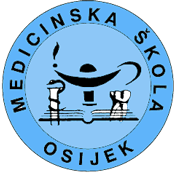 Medicinska škola OsijekVukovarska 209, p. p. 37331001 Osijek – CroatiaMedicinska škola OsijekTel. 031 540 - 200Fax. 031 540 - 215Medicinska škola Osijeke-mail: ured@ss-medicinska-os.skole.hrMedicinska škola OsijekŽiro-račun: HR1925000091102021665Matični broj: 00302716OIB: 56450222821Popis ugovornih odnosaPopis ugovornih odnosaPopis ugovornih odnosaPopis ugovornih odnosaPopis ugovornih odnosaPopis ugovornih odnosaPopis ugovornih odnosaPopis ugovornih odnosaPopis ugovornih odnosaRed.br.Datum izdavanja/primanjaInstrument osiguranjaIznosi dani/primljeniPrimatelj/davateljNamjenaDokumentRok važenjaNapomena- nema ugovornih obveza koji bi postali obveza ili imovina- nema ugovornih obveza koji bi postali obveza ili imovina- nema ugovornih obveza koji bi postali obveza ili imovina- nema ugovornih obveza koji bi postali obveza ili imovina- nema ugovornih obveza koji bi postali obveza ili imovina- nema ugovornih obveza koji bi postali obveza ili imovina- nema ugovornih obveza koji bi postali obveza ili imovina- nema ugovornih obveza koji bi postali obveza ili imovina- nema ugovornih obveza koji bi postali obveza ili imovinaPopis sudskih sporova u tijekuPopis sudskih sporova u tijekuPopis sudskih sporova u tijekuPopis sudskih sporova u tijekuPopis sudskih sporova u tijekuPopis sudskih sporova u tijekuPopis sudskih sporova u tijekuPopis sudskih sporova u tijekuPopis sudskih sporova u tijekuRed. br.TuženikTužiteljSažeti opis prirode sporaIznos glavniceProcjena financijskog učinkaProcijnjeno vrijeme odljeva/priljeva sredstavaPočetak sudskog sporaNapomena1.Medicinska škola OsijekElena DžoićSpor o osnovici 6.482,6915.145,8415.02.2021.2021.g.2.Medicinska škola OsijekLjilja KopićSpor o osnovici 3.324,377.766,8915.02.2021.2021.g.3.Medicinska škola OsijekLuka BačićSpor o osnovici4.283,028.966,0415.02.2021.2021.g4.Medicinska škola OsijekMarko SkelacSpor o osnovici2.337,194,906,3015.02.2021.2021.g